- реализация приоритетного направления;- режим работы ДОУ.        Проведение мониторинга достижения детьми планируемых результатов освоения основной общеобразовательной программы дошкольного образования предусматривает организацию первичного и итогового мониторинга. Обследование проводится в режиме работы ДОУ, без специально отведенного для него времени, посредством бесед, наблюдений, индивидуальной работы с детьми.       Годовой календарный учебный график обсуждается и принимается педагогическим советом и утверждается приказом заведующего ДОУ до начала учебного года. Все изменения, вносимые ДОУ в годовой календарный учебный график, утверждаются приказом заведующего  и доводится до всех участников образовательного процесса. 1. Продолжительность учебного года  в  МБДОУ детском саду «Зернышко» Продолжительность учебной недели – 5 дней (понедельник – пятница)Продолжительность учебного года – 34 недели.Летний оздоровительный период –1 июня – 31августа;Режим работы ДОУ – с  8.00  час.  до  17.00 час.      В  летний оздоровительный период проводится образовательная деятельность только художественно – эстетического и физкультурно-оздоровительного направлений (музыкальные, спортивные, изобразительного искусства).2. Регламентирование образовательного процесса на неделю:- продолжительность учебной  недели - пять дней;- общее количество занятий в неделю в  разновозрастной  группе: Младший возраст - 10 занятий (продолжительность – 10 мин); Старший возраст  - 15 занятий (продолжительность – 25-30 мин). Перерыв между занятиями – 10 минут.3. Реализация непосредственно образовательной деятельности (НОД).4. Праздничные мероприятия и развлечения, организуемые     участниками образовательного процесса5. Реализация приоритетных направлений: физическое развитие воспитанников6. а) Примерный  режим дня  разновозрастной  группы:8.00-8.15         Приём  детей.8.15-8.20         Зарядка.8.20-8.30         Подготовка  к  завтраку. 8.30-8.45         Завтрак.8.45-9.00         Водные  процедуры.9.00-10-40         НОД.10.35-10.45       Второй завтрак.10.45-11.45     Прогулка.11.50-12.00     Подготовка  к  обеду.12.00-12.30     Обед.12.30-15.00     Тихий  час.15.00-15.20     Подъём, зарядка после сна, водные  процедуры,                        подготовка  к  полднику.15.20-15.30     Полдник.15.30-15.40     Водные  процедуры.15.40-16.00     Самостоятельная  деятельность, игры.    16.00-16.25      НОД    16.25-17.00      Прогулка  детей.    17.00               Уход  домой.                                                                                                      7.  Приемные часы администрации№Временной отрезокначалоокончаниеДлительность (недели)1.Учебный год17.09.201828.12.201815 недель2.Мониторинг качества освоения программного материала03.09.201814.09.201810 дней3.Учебный период9.01.201820.05.201934 недели4.Мониторинг качества освоения программного материала 20.05.201931.05.20192 недели5.Летний оздоровительный период03.06.201930.08.201913  недельСодержаниеНаименование возрастных группНаименование возрастных групп         Младший возраст Старший возрастКоличество возрастных групп 1 группа 1 группа Объём образовательной нагрузки в неделю  (кол/мин) 10/10012/240Объём образовательной нагрузки в  год (кол)300360 Сроки проведения мониторинга качества детьми планируемых результатов освоения основной общеобразовательной программы дошкольного образования (без отрыва образовательной деятельности)  с 03.09.2018г  по 14.09. 2018 гс20.05.2019  по 31.05.2019 г с 03.09.2018г  по 14.09. 2018 гс20.05.2019  по 31.05.2019 гПериодичность проведения родительскихсобраний1 собрание  (общее) – сентябрь-октябрь2 собрание  (групповые) –  декабрь3 собрание (групповые) – февраль4 собрание (общее) - май  1 собрание  (общее) – сентябрь-октябрь2 собрание  (групповые) –  декабрь3 собрание (групповые) – февраль4 собрание (общее) - май  Праздничные (выходные) дни1, 2, 3, 4, 5, 6 и 8 января - Новогодние каникулы;7 января -  Рождество Христово;23 февраля – День защитника Отечества;8 марта – Международный женский день;1 мая – Праздник Весны и Труда;9 мая – День Победы;12 июня – День России;4 ноября – День народного единства1, 2, 3, 4, 5, 6 и 8 января - Новогодние каникулы;7 января -  Рождество Христово;23 февраля – День защитника Отечества;8 марта – Международный женский день;1 мая – Праздник Весны и Труда;9 мая – День Победы;12 июня – День России;4 ноября – День народного единстваПраздничные мероприятия и развлеченияПраздничные мероприятия и развлеченияПраздничные мероприятия и развлеченияПраздничные мероприятия и развлеченияГруппа/месяц  Младший возраст (1 – 3 года)Старший возраст( 3 – 8 лет)Старший возраст( 3 – 8 лет)Сентябрь - День знаний День знанийОктябрьУтренники«Золотая осень»,«Безопасный путь дошкольника»Утренники«Золотая осень»,«Безопасный путь дошкольника»Утренники«Золотая осень»,«Безопасный путь дошкольника»НоябрьПраздник «Приглашаем наших мам»,  посвященных Дню материПраздник «Приглашаем наших мам»,  посвященных Дню материПраздник «Приглашаем наших мам»,  посвященных Дню материДекабрьНовогодние утренникиНовогодние утренникиНовогодние утренникиЯнварь  Праздник «Святки» (игровые забавы в группах и на улице) Праздник «Святки» (игровые забавы в группах и на улице) Праздник «Святки» (игровые забавы в группах и на улице)Февраль Праздники,  спортивные  развлечения, посвященные Дню Защитника Отечества Праздники,  спортивные  развлечения, посвященные Дню Защитника Отечества Праздники,  спортивные  развлечения, посвященные Дню Защитника ОтечестваМартПраздники, посвященные Международному Женскому ДнюПраздники, посвященные Международному Женскому ДнюПраздники, посвященные Международному Женскому ДнюМарт-Широкая Масленица  (игры и забавы на улице)Широкая Масленица  (игры и забавы на улице)АпрельИгры-забавы со скоморохамиРазвлечение «Праздник – безобразник»Апрель-День космонавтикиМайРазвлечение «Встреча с Солнышком»Музыкально-литературная композиция «День  Победы»МайРазвлечение «Встреча с Солнышком»Развлечение «Цветы луговые»Июнь Музыкальное развлечение, посвященное Дню защиты детей.Праздник по ПДД «Красный, желтый, зеленый …» Музыкальное развлечение, посвященное Дню защиты детей.Праздник по ПДД «Красный, желтый, зеленый …» Музыкальное развлечение, посвященное Дню защиты детей.Праздник по ПДД «Красный, желтый, зеленый …» Июль                                                        -Познавательно-спортивная игра «Как мы спасали солнышко»Познавательно-спортивная игра «Как мы спасали солнышко»Август- Музыкально – спортивный праздник «До свидания, лето!» Музыкально – спортивный праздник «До свидания, лето!»Формы физического развитияГруппы Группы Формы физического развитияМладший возраст Старший возраст Утренняя гимнастикаЕжедневно 5 мин.Ежедневно 7 мин.Физкультурные занятия2 занятия в неделю по 10 мин. в зале, 1 занятие на воздухе 10 мин.2 занятия в неделю по 25 мин. в зале, 1 занятие на воздухе 25 мин.Физминутки Ежедневно 2 мин. на занятияхЕжедневно  3-4 мин. на занятияхПодвижные игрыЕжедневно 15 мин.  Ежедневно 25 мин.Зарядка после дневного сна и  закаливающие процедуры Ежедневно 8 мин.Ежедневно 10 мин.Индивидуальная работаЕжедневно 5 мин.Ежедневно 5-7 мин.Развлечения 1 раз в месяц 25 мин.1 раз в месяц 30-40 мин.Дни здоровья2 раза в год 2 раза в годЗаведующийПонедельник - Среда    с 9-00 час. – 12.00 час.Четверг- Пятница с 14-00 час. – 17.00 час.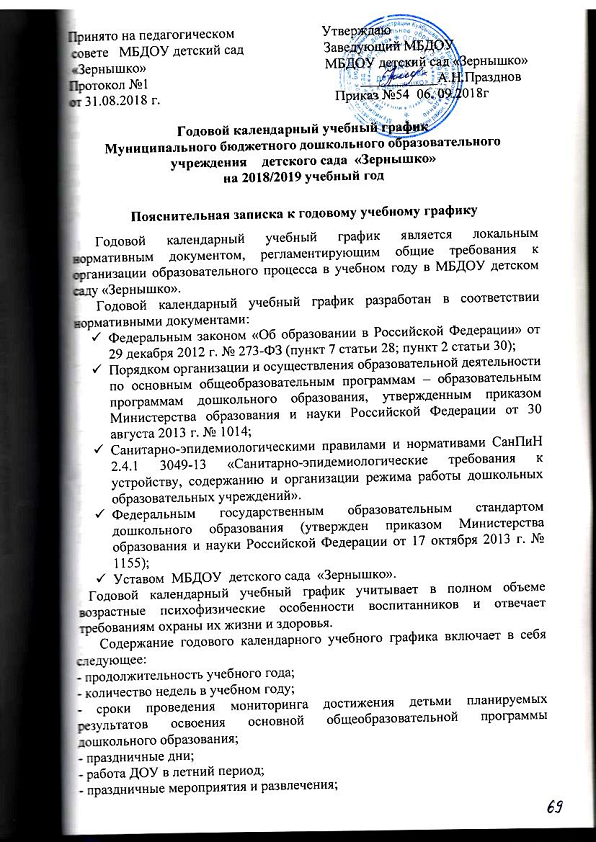 